Publicado en Madrid el 19/11/2021 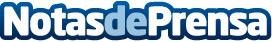 Cómo dar de alta una línea telefónica de Telefácil para uso empresarialMuchos emprendedores y empresas cuando quieren comenzar a desarrollar sus negocios le surgen muchas dudas, por ejemplo:  cómo crear una empresa, cómo darse de alta en el régimen de actividades empresariales, cómo crear una tienda online, etc., Y una de esas preguntas iniciales es ¿Qué pasos se deben seguir para dar de alta un número de teléfono de empresa?Datos de contacto:Cristina Bedoya928400000Nota de prensa publicada en: https://www.notasdeprensa.es/como-dar-de-alta-una-linea-telefonica-de Categorias: Telecomunicaciones Marketing Emprendedores Dispositivos móviles http://www.notasdeprensa.es